РОССИЙСКИЙ ГОСУДАРСТВЕННЫЙ ПЕДАГОГОИЧЕСКИЙ УНИВЕРСИТЕТ ИМ. А.И. ГЕРЦЕНАРОССИЙСКИЙ ГОСУДАРСТВЕННЫЙ ГУМАНИТАРНЫЙ УНИВЕРСИТЕТСВЯТО-ФИЛАРЕТОВСКИЙ ИНСТИТУТВсероссийская научная конференция с международным участием Х Аверинцевские чтенияСЛОВО, ОБРАЗ, СИМВОЛ.МЕТОД С. С. АВЕРИНЦЕВА В СОВРЕМЕННОЙ ГУМАНИТАРНОЙ НАУКЕ20 - 21 февраля 2023 годаСанкт-ПетербургПОРЯДОК РАБОТЫ КОНФЕРЕНЦИИ20 февраля (понедельник)наб. реки Мойки, д. 48, корп. 5,Фундаментальная библиотека им. императрицы Марии Федоровны10:00 РЕГИСТРАЦИЯ УЧАСТНИКОВ10:30 ОТКРЫТИЕ КОНФЕРЕНЦИИСергей Валентинович Тарасов, д. пед. н., профессор, ректор РГПУ им. А. И. Герцена (Санкт-Петербург)Алексей Борисович Мазуров, д. ист. н., профессор, ректор Свято-Филаретовского института (Москва)Светлана Александровна Коначёва, д. филос. н., доцент, декан философского факультета РГГУ (Москва)11:00 ПЛЕНАРНОЕ ЗАСЕДАНИЕСветлана Александровна Коначёва, д. филос. н., доцент, декан философского факультета РГГУ (Москва)Проблема метода в современной герменевтической философии религииВиктория Юльевна Файбышенко, к. филос. н., доцент кафедры философии и гуманитарных дисциплин СФИ (Москва)Символ, жизнь и история: метатеоретические границы метода АверинцеваМаксим Глебович Калинин, магистр богословия, преподаватель Института классического Востока и античности ВШЭ (Москва)Метод С. С. Аверинцева в свете восточнохристианского созерцательного богословияАлександр Михайлович Копировский, к. пед. н., доцент, зав. кафедрой богословия СФИ (Москва)Аверинцев – Magister Ludi?Лидия Владимировна Крошкина, к. культурологии, доцент кафедры истории и теории культуры РГГУ, ст. преподаватель СФИ (Тверь – Москва)Символ как сопряжение с «самым главным» или вопрос о смысле14:00 ПЕРЕРЫВ15:00 ПЛЕНАРНОЕ ЗАСЕДАНИЕЮлия Валентиновна Балакшина, д. филол. н., доцент теологии, профессор кафедры русской литературы РГПУ им. А. И. Герцена, ученый секретарь СФИ (Санкт-Петербург – Москва)Окликающее слово С. С. АверинцеваАлексей Алексеевич Грякалов, д. филос. н., профессор, профессор кафедры философской антропологии и истории философии РГПУ им. А. И. Герцена, (Санкт-Петербург)Герменевтика слова и событие свидетельстваВладимир Владимирович Емельянов, д. филос. н., доцент, профессор кафедры семитологии и гебраистики СПбГУ (Санкт-Петербург)Понятие «словесности» в трудах С.С. Аверинцева и литература древнего ВостокаИгорь Вадимович Кондаков, д. филос. н., к. филол. н., профессор, профессор кафедры истории и теории культуры РГГУ, академик РАЕН, почетный профессор РХГА им. Ф. М. Достоевского (Москва – Санкт-Петербург)С. С. Аверинцев о русской культуре19:00 ВЕЧЕР ПАМЯТИ СЕРГЕЯ СЕРГЕЕВИЧА АВЕРИНЦЕВА (Культурно-просветительский центр «Покровский остров», ул. Канонерская, д. 5)21 февраля (вторник)РГПУ им. А.И. Герцена, филологический факультет. 1-ая линия В.О., д. 5210:00 РАБОТА ПО СЕКЦИЯМСЕКЦИЯ 1 (ауд. 21)Алексей Борисович Мазуров, д. ист. н., профессор, ректор СФИ (Москва)К уяснению смысла иконографического типа св. Николы Зарайского (проблема «метода» С. С. Аверинцева)Александр Владимирович Сизиков, к. филол. н., доцент, и. о. зав. кафедрой библеистики СПбГУ (Санкт-Петербург)Развитие образа Премудрости в книге СирахаИгорь Евгеньевич Суриков, д. ист. н., доцент, глав. науч. сотрудник ИВИ РАН (Москва)Слово, словесность, литература в наследии С. С. Аверинцева (на примере одной этапной работы)Алексей Васильевич Лызлов, к. псих. н., доцент кафедры современных проблем философии РГГУ (Москва)Литературное слово, соотнесённое с историей через человекаВиталий Юрьевич Даренский, д. филос. н., доцент, профессор кафедры философии ЛГПУ, ЛуганскВоцерковление культуры как парадигмальная тема С. С. АверинцеваОльга Николаевна Борисова, к. филос. н., доцент, доцент ТвГУ (Тверь)Универсальность подхода С. С. Аверинцева к познаниюСЕКЦИЯ 2 (ауд. 46)Александр Викторович Марков, д. филол. н., доцент, профессор кафедры кино и современного искусства РГГУ (Москва)Пути проблем: Аверинцев между аналитической и континентальной философиейАлексей Иосифович Жеребин, д. филол. н., профессор, зав. кафедрой зарубежной литературы РГПУ им. А. И. Герцена (Санкт-Петербург) Сергей Аверинцев и традиция мифопоэтического символизмаБорис Викторович Рейфман, к. культурологии, доцент, доцент кафедры истории и теории культуры РГГУ (Москва)Интуиция общего и «служба "при" тексте» в филологических исследованиях С. С. АверинцеваКонстантин Николаевич Гуенко, выпускник РГПУ им. А. И. Герцена, автор текстов, редактор (Санкт-Петербург)Сергей Сергеевич Аверинцев и структурализм: расхождения и сходстваАлександр Валерьевич Кольцов, ст. преподаватель кафедры философии и религиоведения ПСТГУ (Москва)Богословие символа С. Аверинцева в контексте религиозной мысли ХХ века: между герменевтикой и онтологиейИрис Карафиллидис, к. филол. н., PhD in Russian Literature, науч. сотрудник Флорентийского университета (Флоренция)Между Софией, Логосом и Словами: наследие Аверинцева в «дантовских произведениях» Ольги СедаковойСЕКЦИЯ 3 (ауд. 51)Наталья Савельевна Мовнина, к.филол.н., доцент, доцент СПбГУ (Санкт-Петербург)Концепция «авторства» у С. С. Аверинцева: от поэтики к политикеЮлий Арамович Асоян, к. филос. н., доцент, доцент кафедры истории и теории культуры РГГУ (Москва) «In statu nascendi»: Генеалогическая оптика Сергея АверинцеваДионисий Павлович Харин, священник, магистр богословия, ст. преподаватель кафедры библеистики СПбДА (Санкт-Петербург) «Тайна христианства» в гомилиях С. С. АверинцеваЕлена Валентиновна Алымова, к. филос. н., доцент, доцент СПбГУ, РХГА им. Ф. М. Достоевского (Санкт-Петербург)«Два рождения европейского рационализма», или С. С. Аверинцев о софистикеДарья Михайловна Омельченко, к. ист. н., науч. сотрудник СПбИИ РАН (Санкт-Петербург)Метод С. С. Аверинцева в опыте написания биографии епископа Цезария Арелатского (ок. 503–542)Яна Руслановна Пантуева, к. филол. н., доцент, доцент кафедры философии и гуманитарных дисциплин СФИ (Москва)Образ поэзии в книге С. С. Аверинцева «Поэты»Евгения Михайловна Перхина, аспирант кафедры культурологии и религиоведения САФУ (Архангельск)«Взаимоосвещение эпох» у С. С. Аверинцева как герменевтический принцип (на примере интерпретации сюжета о Тевье-молочнике)13:00 ПЕРЕРЫВ15:00 ИТОГОВЫЙ КРУГЛЫЙ СТОЛ (ауд. 21)Модератор – Юлия Валентиновна Балакшина, д. филол.н., доцент, профессор кафедры русской литературы РГПУ им. А. И. Герцена, ученый секретарь СФИ (Санкт-Петербург – Москва)Доклады:Ольга Александровна Седакова, к. филол. н., почет. д. богословия, профессор, ст. науч. сотрудник Института мировой культуры МГУ (Москва)Толковать и понимать. Герменевтика С. С. АверинцеваАлексей Львович Вольский, д. филол. н., доцент, декан филологического факультета РГПУ им. А. И. Герцена (Санкт-Петербург)«Целомудрие неличного вдохновения»: к проблеме метода в творчестве С.С. АверинцеваСообщения:Ольга Владимировна Евдокимова, д. филол. н., профессор, профессор РГПУ им. А. И. Герцена (Санкт-Петербург)Центоны Н.С. Лескова в свете «Поэтики ранневизантийской литературы» С. С. АверинцеваСофья Николаевна Сатарова, аспирант кафедры русской литературы РГПУ им. А. И. Герцена (Санкт-Петербург)Диалог «словесности» и «литературы» в индивидуально-авторскую эпоху: Екклесиаст и творчество Н. С. ЛесковаЛилия Борисовна Брусиловская, к. культурологии, ст. науч. сотрудник Института филологии и истории РГГУ (Москва)С. С. Аверинцев – исследователь творчества О. Э. МандельштамаАлина Павловна Патракова, к. филос. н., ст. преподаватель кафедры богословия СФИ, кафедры истории и теории культуры РГГУ (Москва)Метод С. С. Аверинцева для интерпретации автобиографических нарративов врачей экстренной медициныУчастники дискуссии: Владимир Алексеевич Котельников, д. филол. н., гл. науч. сотрудник ИРЛИ РАН (Санкт-Петербург)Анатолий Алексеевич Алексеев, д. филол. н., профессор, профессор кафедры библеистики СПбГУ (Санкт-Петербург)Максим Глебович Калинин, магистр богословия, преподаватель Института классического Востока и античности ВШЭ (Москва)Александр Михайлович Копировский, к. пед. н., доцент, зав. кафедрой богословия СФИ (Москва)Вопросы для обсуждения:В чем Вы видите парадоксальность и невоспроизводимость «метода» Аверинцева?Как и в чем Вы опираетесь на «метод» Аверинцева? В чем его продуктивность для гуманитарных наук?17:30 ЗАКРЫТИЕ КОНФЕРЕНЦИИ. ЧАЕПИТИЕ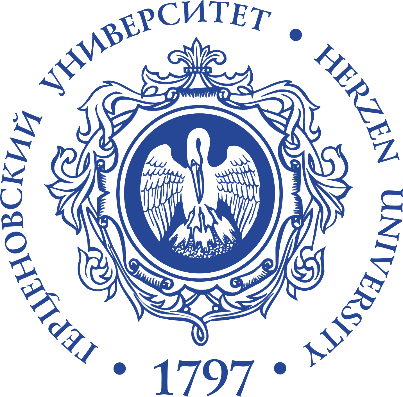 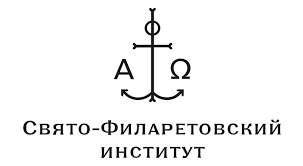 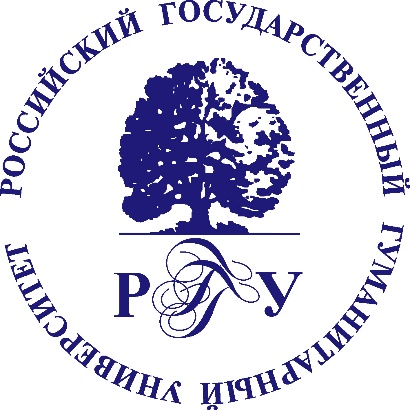 20 февралянаб. реки Мойки, д. 4820 февралянаб. реки Мойки, д. 4821 февраля1-ая линия В.О., д. 5221 февраля1-ая линия В.О., д. 5210:00 – 10:30Регистрация участников10:00 – 13:00Работа секций10:30 – 11:00Открытие конференции13:00 – 15:00Перерыв11:00 – 14:00 Пленарное заседание13:00 – 15:00Перерыв14:00 – 15:00Перерыв15:10 – 17:30Круглый стол15:00 – 17:30Пленарное заседание15:10 – 17:30Круглый стол19:00 – 21:00Вечер памяти С.С. Аверинцева17:30 – 19:00Закрытие конференции.ЧаепитиеРегламентПленарный доклад – 20 мин.Секционный доклад – 15 мин.Вопросы после докладовАдреса проведения конференции:Санкт-Петербург, наб. реки Мойки, д. 48, корп. 5;Васильевский остров, 1-я линия, д. 52, ауд. 21, 46, 51